Модели машинного обучения для прогнозирования физико-химических свойств глубоких эвтектических растворителейОдегова В.С., Лавриненко А.К.Студент 1 курса магистратурыНациональный исследовательский университет ИТМО, Санкт-Петербург, РоссияE-mail: odegova.vs@gmail.comГлубокие эвтектические растворители (ГЭР), представляют собой двух- или трехкомпонентные смеси, которые имеют пониженную температуру плавления по сравнению с исходными веществами [1]. Чаще всего ГЭР состоят из природных компонентов, поэтому они биодеградируемы, а их эффективность экстракции сопоставима с известными органическими растворителями. Поэтому ГЭР рассматриваются как перспективные вещества для применения в различных областях химии, фармацевтики, металлургии, нефтяной и пищевой промышленности [1]. Из-за большого количества индивидуальных компонентов и их сочетаний выбор смеси с оптимальными свойствами для конкретной задачи эмпирическим путем очень долог и часто не приводит к оптимальному результату [2]. В своей работе мы предлагаем использование методов машинного обучения (МО) для прогнозирования физико-химических свойств ГЭР.В литературе существуют примеры предсказания некоторых физико-химических свойства ГЭР, однако они применимы только для узкого круга бинарных ГЭР с определенной структурой [2]. В данной работе мы предсказывали плотность, так как она является ключевым технологическим параметром, а также влияет на эффективность экстракции [2]. Была собрана уникальная база данных по плотностям ГЭР, содержащая 4000 двух- и трехкомпонентных систем различных типов, классифицируемых по структуре исходных веществ [1] (рис. 1А). Из-за несбалансированности базы данных относительно некоторых типов ГЭР (рис. 1А) при разработке модели были использованы веса, для повышения важности малочисленных типов.Для построения моделей МО были использованы параметры (дескрипторы), которые описывают геометрические свойства молекул, количества структурных групп и связей, а также мольная доля и температура, при которой была измерена плотность. Нами была разработана модель на основе классических алгоритмов машинного обучения, которая способна предсказывать плотность бинарных и третичных ГЭР различного состава с точностью на кросс-валидации, учитывающей уникальность смеси, R2 = 0.85 (рис 1Б).Литература[1] Hansen B.B. et al. Deep Eutectic Solvents: A Review of Fundamentals and Applications // Chem. Rev. 2021. Vol. 121, № 3. P. 1232–1285.[2] Abdollahzadeh, M., et al. Estimating the density of deep eutectic solvents applying supervised machine learning techniques. Sci Rep 2022 12, 4954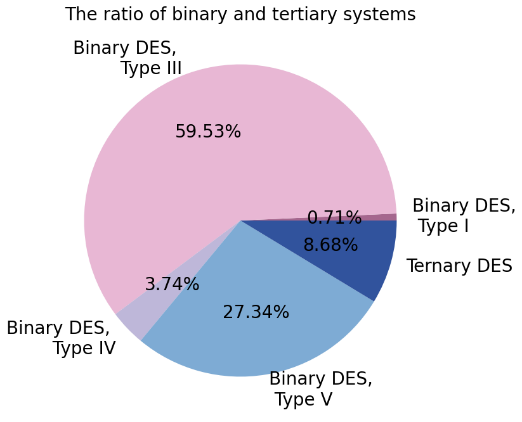 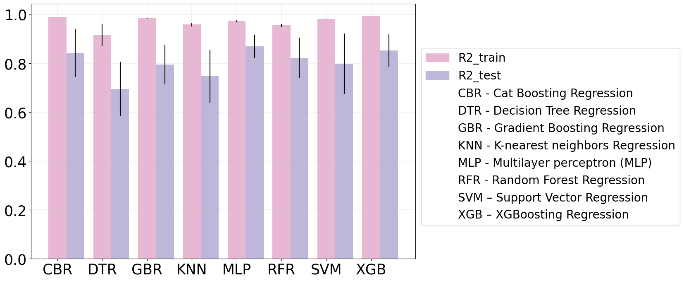 Рис. 1А. Диаграмма распределения ГЭР с различной структурой в собранной базе данныхРис. 1Б. Метрика R2(доля дисперсии) для классических моделей МО 